DRUŠTVO ŠOLA ZDRAVJA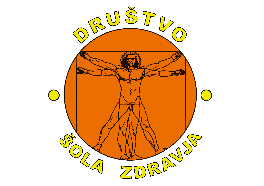 Upravni odborDELOVNA SKUPINA ZA REORGANIZACIJO DRUŠTVA ŠOLA ZDRAVJASlamnikarska cesta 181230 DOMŽALEDatum: 2. 2. 2021 ob 9:00 uriPrisotni člani: Marija GABRON, Matjaž MARINČEK, Helena ŠPANOVIČ, Dane KLEPEC, Zdenka KATKIČ in Bernardka KRNC Sejo smo zaradi izrednih razmer Covid-19 seja izvedli preko aplikacije zoom na povezavihttps://us02web.zoom.us/j/88376735089?pwd=K013VXkyWXVreWZzSXN6WjY5STd0Zz09ZAPISNIK 1. seje Delovne skupine za reorganizacijo Društva Šola zdravjaZa sejo je bil predlagam naslednji DNEVNI RED:1.	Pozdrav predsednice Društva Šola zdravja in predstavitev namena dela Delovne skupine za reorganizacijo Društva Šola zdravja2.	Predlog sprememb Pravil Društva Šola zdravja3.	RaznoV letu 2020 je prišlo do pobude glede reorganizacije Društva Šola zdravja. Zato je UO sprejel sklep o ustanovitvi in imenovanju članov Delovne skupine za reorganizacijo Društva Šola zdravja, katere naloga bo priprava delovnega gradiva za delo UO društva in pripravo vsega delovnega gradiva za odločanje na občnem zboru članov Društva Šola zdravja o reorganizaciji društva v letu 2021. Temelj reorganizacije je sprememba pravil Društva Šola zdravja.Člane delovne skupine smo pozvali, da nam posredujejo pisne predloge glede sprememb pravil nam posredujte do 31. 1. 2021. Prejeli smo le predlog člana Daneta Klepec, ki smo ga v celoti upoštevali.Pod točko 1: Pozdrav predsednice Društva Šola zdravja in predstavitev namena dela Delovne skupine za reorganizacijo Društva Šola zdravjaPredsednica Zdenka Katkič je vse na začetku lepo pozdravila in povedala celotni postopek glede sprejema sprememb in dopolnitev pravil. Pred sprejetjem sprememb in dopolnitev Pravil  DŠZ na zboru članov, ki se predvideva meseca junija 2021, bo potrebno opraviti 30 dnevno javno obravnavo. Osnutek, ki ga bosta pripravila Bernardka in Dane, bomo poslali v pregled tudi na CNVOS in na UE Domžale, ki mora potrditi vse spremembe pravil oz. statuta našega društva.Zdenka še pove, da sedaj ni čas za kakšne korenite spremembe v društvu, zato bodo spremembe Pravil le uskladitve z že pripravljeni spremembami v letu 2020, ki jih zaradi izrednih razmer potem nismo izvedli. To sta potrdila tudi člana prejšnje sestave UO, Marija Gabron in Dane Klepec. Ne glede na to, kako se bo društvo razvijalo v prihodnje, pa je Zdenka poudarila, da morata biti cilja vsake reorganizacije naslednja:ostati v stiku z bazo  - člani Društva Šola zdravja,vsa birokracija mora ostati na sedežu društva in je z njo potrebno čim manj obremenjevati člane oz. skupine, ki so v društvu zaradi jutranje telovadbe in druženja.S tem se je strinjal tudi Matjaž Marinček, ki ima pozna delovanje organizacije RK in ZDUS in njihovo piramidno strukturo. Je mnenja, da je razdalja te strukture od vrha do baze članov prevelika, ni stika z bazo, je preveč birokracije in zato podpira predlog predsednice. Enakega mnenja so bili tudi ostali člani Marija Gabron, Dane Klepec in Bernardka Krnc. Helena Španovič se tudi strinja, da ni čas za drastične spremembe, bi pa v prihodnje dala bolj poudarek in pooblastila na regijskem nivoju in pravi, da naj o tem pridobimo mnenje članstva.Bernardka še pove, da sta bili z Zdenko jeseni 2020, na sestanku pri prof. Kolarju glede reorganizacije Društva Šola zdravja, ki pa ni podal nobenega predloga glede naše reorganizacije, ampak je ponudil le sodelovanje s strani strokovnega kadra iz Gimnastične zveze Slovenije, kar pa ni zanimivo za naše društvo.Pod točko 2: Predlog sprememb Pravil Društva Šola zdravjaČlani delovne skupine so pregledali vse predloge sprememb od 1. do 42. člena Pravil Društva Šola zdravja in glede na razpravo enotno predlagali naslednje spremembe po členih:1. členV 1. členu se za besedama »krepitev zdravja« doda naslednji tekst: »rekreacije in telesne aktivnosti starejših«, tako, da po novem ta člen glasi takole:»Društvo Šola zdravja (v nadaljnjem besedilu: društvo) je prostovoljno, samostojno in nepridobitno združenje fizičnih oseb, ki se združujejo in povezujejo v članstvo z namenom izvajanja humanitarnih dejavnosti na področjih krepitve zdravja, rekreacije in telesne aktivnosti starejših, izboljšanja socialnega položaja in lajšanja socialnih ter psihosocialnih stisk in težav.«S spremembo 1. člena so se strinjali vsi člani delovne skupine.7. členV drugi alinei 7. člena se doda naslednji tekst »ob podpori strokovnega kadra«, tako, da po novem ta alinea glasi takole: »z organiziranjem in izvajanjem redne, brezplačne telesne dejavnosti na prostem, po »METODI 1000 GIBOV«, avtorja Nikolaya Grishina, ki jo vodijo za to interno usposobljeni člani društva, vaditelji – prostovoljci, ob podpori strokovnega kadra,« in v osmi alinei 7. člena se doda naslednji tekst » v tiskani in elektronski obliki« tako, da po novem ta alinea glasi takole:»s predavanji in izdajanjem svojega glasila v tiskani in elektronski obliki«.S spremembo 7. člena so se strinjali vsi člani delovne skupine.9. členNe pride do spremembe in ostane nespremenjeno, saj je Dane Klepec pojasnil kakšen je smisel in namen napisanih določb omenjenega člena.12. členV drugem odstavku, v tretji alinei 12. člena se briše naslednji tekst »razen članov starejših od 80 let« tako, da po novem ta alinea glasi takole:»da redno plačujejo članarino«.S spremembo 12. člena so se strinjali vsi člani delovne skupine, razen Helena Španovič.•	14. členV sedmem odstavku 14. člena se za besedami »pravico do porabe « briše naslednji tekst:»20% plačane članarine v preteklem letu in pravico do porabe sredstev,«, prav tako se v sedmem odstavku 14. člena za besedama »javnih razpisih « briše naslednji tekst: »ki jih lahko nameni za izobraževanja svojih članov, ali za delno kritje stroškov za prevoz na dogodke, ki jih organizira društvo.« in, v sedmem odstavku 14. člena se za besedama »javnih razpisih« doda naslednji tekst: »v skladu z razpisnimi pogoji o namenu porabe sredstev. Sredstva donatorjev in sponzorjev, v višini 80% pridobljenih sredstev, pa lahko porabi tudi za nakup tekstila, kritje stroškov prevoza na dogodke in podobno.« Tako, da po novem ta člen glasi takole:»Posamezna skupina oziroma podružnica ima pravico do porabe sredstev, ki jih je pridobila od donatorjev, sponzorjev in na javnih razpisih, v skladu z razpisnimi pogoji o namenu porabe sredstev. Sredstva donatorjev in sponzorjev, v višini 80% pridobljenih sredstev, pa lahko porabi za nakup tekstila, kritje stroškov prevoza na dogodke in podobno«.Vsi člani delovne skupine se strinjajo s predlagano spremembo, razen Helene Španovič, ki pravi, da bi se morala potem za 20% znašati članarina, ker je previsoka. Na to so ji replicirali vsi člani delovne skupine, še posebno pa Matjaž Marinček in Dane Klepec, ki sta povedala, da je letna članarina 20 EUR še prenizka za celoletno vsakodnevno jutranjo telovadbo, izvedbo usposabljanj in predavanj, izdajo časopisa in druge aktivnosti, ki članom nudi Društvo Šola zdravja. Pojasnilo glede višine članarine je potrebno članom samo pravilno interpretirati, kar je naloga vodje skupine. •	15. členV drugem odstavku 15. člena se v besedni zvezi »in izreden « briše »in« za besedo »izreden « doda naslednji tekst: »,korespondenčni po skupinah ali preko e-aplikacije« ter na koncu drugega odstavka 15. člena za besedno zvezo »bil sklica.« doda nov stavek, ki glasi: »Korespondenčni zbor članov po skupinah ali preko e-aplikacije se lahko skliče samo v izrednih razmerah oz. v primeru višje sile«. Tako, da po  novem ta člen glasi:»Zbor članov je lahko reden, in izreden, korespondenčni po skupinah ali preko e-aplikacije. Redni zbor članov sklicuje upravni odbor enkrat letno. Izredni zbor članov pa se skliče po sklepu upravnega odbora, na zahtevo nadzornega odbora ali na zahtevo 1/5 članov društva. Upravni odbor je dolžan sklicati izredni zbor članov v roku 30 dni od prejema zahteve za sklic. Če upravni odbor izrednega zbora članov  ne skliče v predpisanem roku, ga skliče predlagatelj, ki mora predložiti tudi dnevni red z ustreznimi materiali. Izredni zbor članov sklepa le o zadevi za katero je bil sklican.  Korespondenčni zbor članov po skupinah ali preko e-aplikacije se lahko skliče samo v izrednih razmerah oz. v primeru višje sile.«S spremembo 15. člena so se strinjali vsi člani delovne skupine.18. členV osmi alinei prvega odstavka 18. člena se na koncu alinei za besedno zvezo »delovanje društva,« doda naslednji tekst »če je zaposlitev 100 % financirana iz članarine društva ali za nedoločen čas,«, tako, da po novem ta člen glasi takole:»odloča o zaposlitvah delavcev, ko nastanejo potrebe pri opravljanju administrativnih, finančnih, strokovnih, organizacijskih in drugih opravil, ki so nujno potrebna za delovanje društva, če je zaposlitev 100 % financirana iz članarine društva ali za nedoločen čas,«.S spremembo 18. člena so se strinjali vsi člani komisije, razen Helene Španovič.19. členV tretjem odstavku 19. člena se za besedama »predsednik in « doda naslednja besedna zveza oziroma tekst: »dva podpredsednika« in v nadaljevanju tretjega odstavka 19. člena se tekst oziroma besedo »sedem« nadomesti z tekstom: »šest«, da po novem ta člen glasi takole:»Upravni odbor šteje 9 članov. Sestavljajo ga predsednik in dva podpredsednika društva ter šest izvoljenih članov«.S spremembo 19. člena so se strinjali vsi člani delovne skupine.20. členV šestnajsti alinei 20. člena se briše tekst »vodi postopke v zvezi zaposlitvami delavcev in pripravlja predloge za zbor članov,« in doda naslednji tekst: »odloča o zaposlitvah delavcev, ko nastanejo potrebe pri opravljanju administrativnih, finančnih, strokovnih, organizacijskih in drugih opravil, ki so nujno potrebna za delovanje društva, financirana iz sredstev javnih razpisom in za določen čas,«, tako da po novem ta alinea glasi takole:»odloča o zaposlitvah delavcev, ko nastanejo potrebe pri opravljanju administrativnih, finančnih, strokovnih, organizacijskih in drugih opravil, ki so nujno potrebna za delovanje društva, financirana iz sredstev javnih razpisov in za določen čas,«.S spremembo 20. člena so se strinjali vsi člani delovne skupine, razen Helene Španovič.30. členV prvem odstavku 30. člena se pred besedama »Podpredsednik društva« doda naslednji tekst:»Društvo ima lahko dva podpredsednika društva, ko društvo doseže 5000 aktivnih članov društva in če to potrdi zbor članov. Prvi«, ter na koncu prvega odstavka istega člena naslednji tekst: »Drugi podpredsednik pa je zadolžen za koordinacijo dela s člani prostovoljci in po regijah.«, tako, da po novem ta člen glasi takole:»Društvo ima lahko dva podpredsednika društva, ko društvo doseže 5000 aktivnih članov društva in če to potrdi zbor članov. Prvi podpredsednik društva pomaga predsedniku pri vodenju društva in nadomešča predsednika v času njegove odsotnosti. V času, ko nadomešča predsednika, ima podpredsednik pooblastila in naloge kot predsednik društva, razen v primeru, ko predsednik izda posebno pooblastilo s katerim točno določi naloge, ki jih izvaja podpredsednik v času njegove odsotnosti. Drugi podpredsednik pa je zadolžen za koordinacijo dela s člani prostovoljci in po regijah.«V kolikor pride do te spremembe je potrebno popraviti tudi tretji odstavek istega člena. V tretjem odstavku 30. člena se za besedama »predsednik ali« doda naslednji beseda oziroma tekst: »prvi«, ter v istem odstavku istega za besedama »odbor pooblastiti« briše tekst: »enega izmed članov upravnega odbora« ter v nadaljevanju istega odstavka 30. člena doda tekst: »drugega podpredsednika društva«, da po novem ta tretji odstavek 30. člena glasi takole:»Če se predvideva, da bosta predsednik ali prvi podpredsednik odsotna istočasno več kot tri mesece, upravni odbor pooblastiti drugega podpredsednika društva za opravljanje najbolj nujnih opravil v njuni odsotnosti«.S spremembo 30. člena so se strinjali vsi člani delovne skupine.31. členV 31. člena, se v drugem stavku, za besedno zvezo »O tem odloča« doda naslednji tekst: », če je zaposlitev 100 % financirana iz članarine ali za nedoločen čas« in se v istem členu za besedama »občni zbor« dodana naslednji tekst: »če je zaposlitev financirana iz sredstev javnih razpisov in za določen čas pa«, nadaljevanju istega člena, pa se za besedo »OU « briše tekst: », vodi tudi postopke o zaposlitvah. in pripravlja predloge za potrditev na zboru članov.«, tako da po novem ta člen glasi takole:»Društvo lahko za opravljanje administrativnih, finančnih, strokovnih, organizacijskih in drugih opravil, ki so nujno potrebna za delovanje društva, redno zaposli delavca. O tem odloča, če je zaposlitev 100 % financirana iz članarine ali za nedoločen čas zbor članov, če je zaposlitev financirana iz sredstev javnih razpisov in za določen čas pa UO.«.S spremembo 31. člena so se strinjali vsi člani delovne skupine, razen Helene Španovič.38. členHelena Španovič je predlagala, da je potrebno ustrezno spremeniti in dopolnitvi tudi 38. člen, ker smo status humanitarne organizacije pridobil v mesecu novembru lanskega leta. S tem so se strinjali tudi ostali člani delovne skupine in posledično se ta člen ustrezno preoblikuje.V drugem odstavku 38. člena, se na začetku stavka pred besedno zvezo »S svojim« doda nov tekst oziroma stavek: »Društvo ima pridobljene naslednje statuse:-	na področju športa - rekreacije in telesne aktivnosti starejših,-	prostovoljne organizacije in-	humanitarne organizacije.«,za besedno zvezo « tudi status» če črta tekst »humanitarne organizacije« in doda tekst: »nevladne organizacije na področju socialnega varstva«, da po novem drugi odstavek tega člen glasi:»Društvo ima pridobljene naslednje statuse:-	na področju športa-rekreacije in telesne aktivnosti starejših,-	prostovoljne organizacije in-	humanitarne organizacije.S svojim delovanjem si društvo prizadeva pridobiti tudi status nevladne organizacije na področju socialnega varstva, ki deluje v javnem interesu na področju zdravstvenega in socialnega varstva.«S spremembo 38. člena so soglašali vsi člani delovne skupine.41. členV prvem odstavku 41. člena se za besedno zvezo »prenehanja društva« črta tekst: » preide premoženje v last Rdečega križa Slovenije in Karitas, vsakemu do ene polovice, če o tem, skladno z zakonom, ni sprejeta drugačna odločitev.«  in se nadomesti s tekstom, ki glasi:»po poravnavi vseh obveznosti, prenese društvo svoje premoženje v last druge nevladne organizacije z enakim ali podobnim namenom ali nepridobitne osebe javnega prava.«, tako da prvi odstavek tega člena po novem glasi: »V primeru prenehanja društva, po poravnavi vseh obveznosti, prenese društvo svoje premoženje v last druge nevladne organizacije z enakim ali podobnim namenom ali nepridobitne osebe javnega prava.«S spremembo 41. člena so se strinjali vsi člani delovne skupine. Pod točko 3: Razno	Do naslednjega tedna Bernardka in Dane pripravita dogovorjene Spremembe in dopolnitve Pravil Društva Šola zdravja in obrazložitve, ki se pošljejo članov delovne skupine v pregled in nadaljnjo obravnavo. Naslednja seja delovne skupine za reorganizacijo Društva Šola zdravja je predvidena 16.2.2021 ob 9h.Seja zaključena ob: 11:20 uri.Zapisala: Bernardka KrncPredsednica Društva Šole zdravja                                                                                                                              Zdenka Katkič